Physics SOW & Required Practical (2022-2023): Y13 (A2)    AQA A-level Physics: 7408            Year 13: (green covered)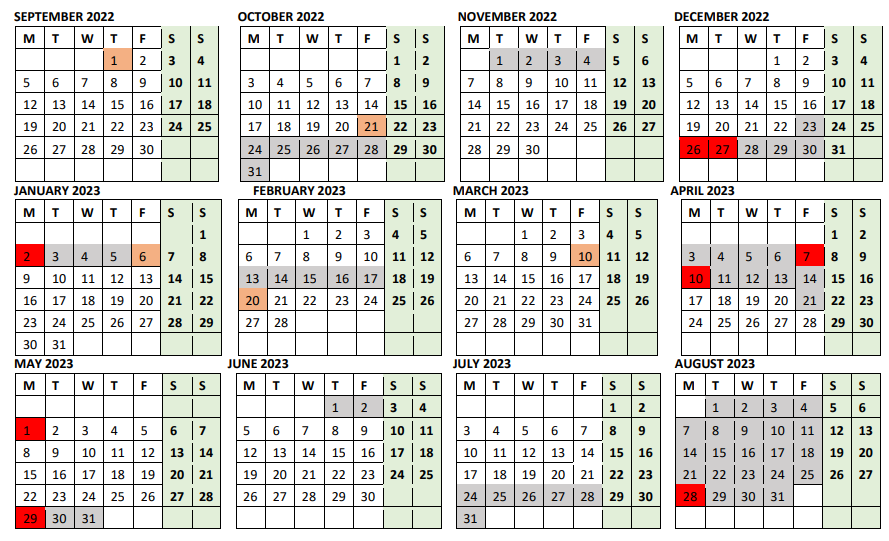 WeekDateTopicCross-curricularAdditional notes/spec codeW104-09-23N/ARecap of Further MechanicsFD and gap analysisMonday (4th ) INSET day7.   Further mechanics   Spec_ref: 3.6.1.1 to 3.6.1.4 W211-09-2313.1 Optics and optical telescope Recap 13.2 Comparing telescopes13.3 Parallax and parsecs13.  AstrophysicsSpec_ref: 3.9.1.1 to 3.9.3.4 W318-09-2313.4 Magnitude13.5 Stars as black bodies13.6 Stellar classification W425-09-23A-level Paper 1 testFD and gap analysis7.5 The mass Spring System as SHO        W502-10-2313.7 Evolution of stars13.8 Doppler shift and redshift13.9 The Big bang theory W609-10-2313.10 Detection of binary stars, quasars and exoplanets Summary & reviewEOU testBlended learning: Friday 13th  W716-10-23FD and gap analysisRP7: Investigation of Mass Spring System & Simple Pendulum SystemBuffer  CPAC assessed CPAC 1a, CPAC 1b, CPAC 3a, CPAC 4a, CPAC 4b and CPAC 5b. W8HT(23-10-23) W9HT(30-10-23) W1006-11-238.1 Gravitational field8.2 Gravitational field Strength 8.3 Gravitational Potential8. Gravitational and           electric field W1113-11-238.4 Orbits8.5 Electric Fields8.6 Electric Potential       W1220-11-238.7 Comparing Electric and Gravitational FieldsReview & EOU TestFD and gap analysis       W1327-11-239.1 Magnetic flux density9.2 Forces on charge particles9.3 Electromagnetic induction9. Electromagnetism Spec_ref: 3.7.5.1 to 3.7.5.6W1404-12-239.4 Faraday’s and Len’s lawRP10 Investigating Force on a Current-carrying WireRP11 Investigating Flux Linkage with a Search CoilBlended learning: Friday 15thWill take place on W16 and   W1511-12-239.5 AC9.6 TransformersReview & EOU  W1618-12-23FD and gap analysis10.1 Capacitors10.2 Energy stored by capacitors10.3 Charging and Discharging MathsEdexcel 9MA0Section 1.6: Exponentials and logarithms10. CapacitorsSpec_ref: 3.7.4.1 to 3.7.4.4School breaks on Thursday 21st         W17HT(25-12-23)Winter break:BANK holiday Monday 25th and Tuesday 26th W18HT(01-01-24)BANK holiday Monday 1st Schools opens Tuesday 4th of JanW1908-01-2410.4 Time constant, time half and dielectric BufferN/AFinished Capacitors. We are about 2 weeks behind due to changes in the time table of INSET days and extra-curricular activitiesW2015-01-24RP9 Investigating Capacitors DischargingSummary & reviewEOU testTo be carried out on W23W2122-01-2411.1 The Atomic Nucleus 11.2 Nuclear Radius and Density 11.3 Properties of Nuclear Radiation11. Nuclear physicsSpec_ref: 3.8.1.1 to 3.8.1.8W2229-01-2411.4 Background radiation and intensity11.5 Exponential Law of Decay11.6 Half-life and its ApplicationsW2305-02-2411.7Nuclear Decay11.8 Mass defect and the binding energy 11.9 Nuclear Fission and fusionINSET day Thursday 8th and Friday 9thW2412-02-2411. 10 Nuclear Fission ReactorBufferW25HT(19-02-24)W2626-02-24Buffer11.11 Nuclear Physics Summary EOU testRP12 Investigating the inverse square lawW2704-03-2412.1 Thermal energy transfer12.2 The three gas laws12.3 The ideal gas equationChemistryThe ideal gas equation: 3.1.2.312. Thermal physicsSpec_ref: 3.6.2.1 to 3.6.2.3INSET day Friday 8th W2811-03-2412.4 Kinetic theory and the pressure of an ideal gas12.5 Kinetic energy of gas moleculeSummary and reviewChemistryRelative atomic mass and relative molecular mass:3.1.2.1The mole and the Avogadro constant: 3.1.2.2W2918-03-24RP8: Experimental Investigation of Boyle’s Law, and Investigation of Charles LawEOU testFD and gap analysisW3025-03-24BufferBufferBufferBANK holiday Friday 29th W31HT(01-04-24)Easter break:BANK holiday Monday 1st W32HT(08-04-24)Revision and catch-up: 3 daysW3315-04-24Paper 2 testFD and gap analysisBufferW3422-04-24RevisionRevisionRevisionW3529-04-24RevisionRevisionRevisionW3606-05-24RevisionRevisionRevision BANK holiday Monday 6th W3713-05-24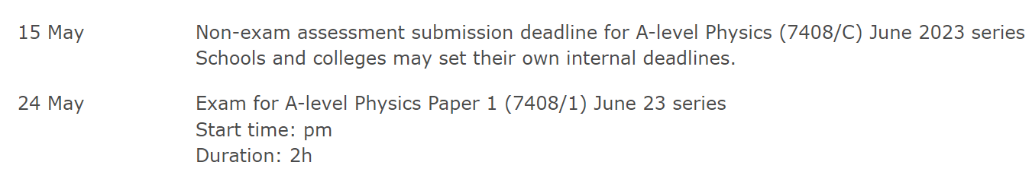 W3820-05-24RevisionRevisionRevisionW39HT(27-05-23)BANK holiday Monday 27th W4003-06-23W4110-06-23Paper 1Paper 1Paper 1W4217-06-23W4324-06-23W4401-07-23Paper 2Paper 2Paper 2W4508-07-23W4615-07-23Paper 3Paper 3Paper 3W47-W52END of the academic YearSummer break: School breaks Friday 19th Summer break: School breaks Friday 19th Summer break: School breaks Friday 19th 